Дата проведения 22.04.2022 г.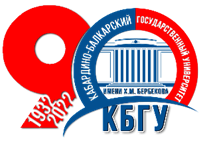 РЕЗУЛЬТАТЫ ОЛИМПИАДЫ ПО МЕХАТРОНИКЕ И РОБОТОТЕХНИКЕ СРЕДИ ШКОЛЬНИКОВ  «ПРОРЫВ В РОБОТРОНИЮ – 2022»  №ФИО участника(полностью)Город, район, населенный пункт, школаКлассМесто1.Карданова Джулианна АхмедовнаМКОУ «СОШ №2» с.п. Малка101Мастер 2.Тлепшев Ринат МуратовичЖанимов Тамерлан РуслановичМКОУ «СОШ №3 с.п. Исламей им. Маршенова Н.П.»9112Мастер 3.Машукова Милана МуратовнаМКОУ «СОШ №2» с.п. Малка93Мастер 4.Кумышева Амалия МуазиновнаГотыжев Алан БеслановичГБОУ ДАТ «Солнечный город»651Инверсная траектория5.Моссад Адам Абдель БасирГБОУ ДАТ «Солнечный город»72Инверсная траектория6.Боготов Дамир АнатольевичКилов Амир РуслановичМКОУ «СОШ №2» с.п. Чегем Второй10113Инверсная траектория7.Кадыкоев Ислам ХасановичМБОУ «СОШ №33» г.о. Нальчик91Лабиринт8.Мамхегов Алим ЧалиматовичБекишев Руслан АслановичМКОУ «Гимназия №4» г.о. Нальчик882Лабиринт9.Агоев Тамерлан ЭдуардовичМКОУ «Гимназия №4» г.о. Нальчик103Лабиринт